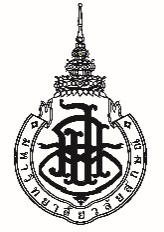 หน่วยงาน     โทร. ที่	      					      เรื่อง	         		ด้วยข้อความย่อหน้าที่ 1		ข้อความย่อหน้าที่ 2		ข้อความย่อหน้าที่ 3		จึงเรียนมาเลขรับในภารกิจผู้ช่วยอธิการบดีฝ่ายกฎหมายที่วันที่ เลขรับในภารกิจรองอธิการบดีฝ่ายบริหารที่วันที่เลขรับในภารกิจอธิการบดี                   ที่วันที่เรียน()